COLONIA FELINA: Dirección Postal:  Código Postal:                           Provincia: Ciudad:       RESPONSBALE: Gestor/a: Número: NOMBRE: 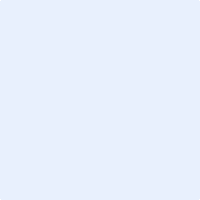 RAZA:                                                           SEXO: COLOR: 	                                LONGITUD DE PELO: EDAD:        OTROS: TAMAÑO: Pequeño                       Mediano                             GrandeFECHA:      FECHA: -Por nacimiento                                          -Por fallecimiento   -Por abandono                                             -Por adopción        -Otros CARÁCTER: FECHA DE CAPTURA:                     PESO: FECHA DE ESTERILIZACIÓN:         FECHA DE RETORNO: CLÍNICA: MARCADO EN OREJA: VACUNADO: IMPLANTADO CHIP:                           NÚMERO: OBSERVACIONES: Nº CONSENTIMIENTO INFORMADO: 